 Request for Copy of Medical Records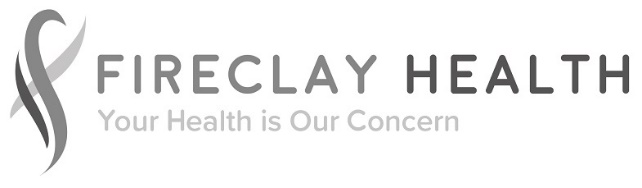 As an alternative to requesting a copy of your medical records, you can request access to your online medical record by registering with the NHS App or speaking to our reception team.This request will be passed to the medical admin team who will contact you on completion within 30 daysPLEASE NOTE THERE MAY BE A CHARGE FOR THIS SERVICE FOR REPEATED/EXCESSIVE REQUESTSDate of requestPatient Details (for the medical record being requested)Patient Details (for the medical record being requested)Patient Details (for the medical record being requested)Patient Details (for the medical record being requested)NameDate of birthFirst line of addressRequester DetailsRequester DetailsRequester NameRelationship to patientTelephone numberEmail addressI would like a copy of my medical record (please tick ONE of the following)  Copy of ALL medical records from …………..………….. to ……….……..……… (please insert dates)  Copy of medical records relating to a specific injury or condition (please describe below)Details of injury/condition required: …………………………………………………………………………………………………………………………………………………………………………………………………………………………………………………Dates required for this injury/condition: from ………………….. to ………..…..……… (please insert dates)How would I like to receive this information? How would I like to receive this information? Please sign the right hand box to confirm the format required and that once these are released to me I understand that I am responsible for the security and confidentiality of these recordsPlease sign the right hand box to confirm the format required and that once these are released to me I understand that I am responsible for the security and confidentiality of these recordsI consent for the medical record to be emailed to the email address above (this will be unencrypted)I would like a paper copy (ID needed on collection)To be completed by a staff member at time of request (if requiring email) or on collection of printed copyTo be completed by a staff member at time of request (if requiring email) or on collection of printed copyName of staff memberType of ID seen / verification methodDate medical records collected/emailed